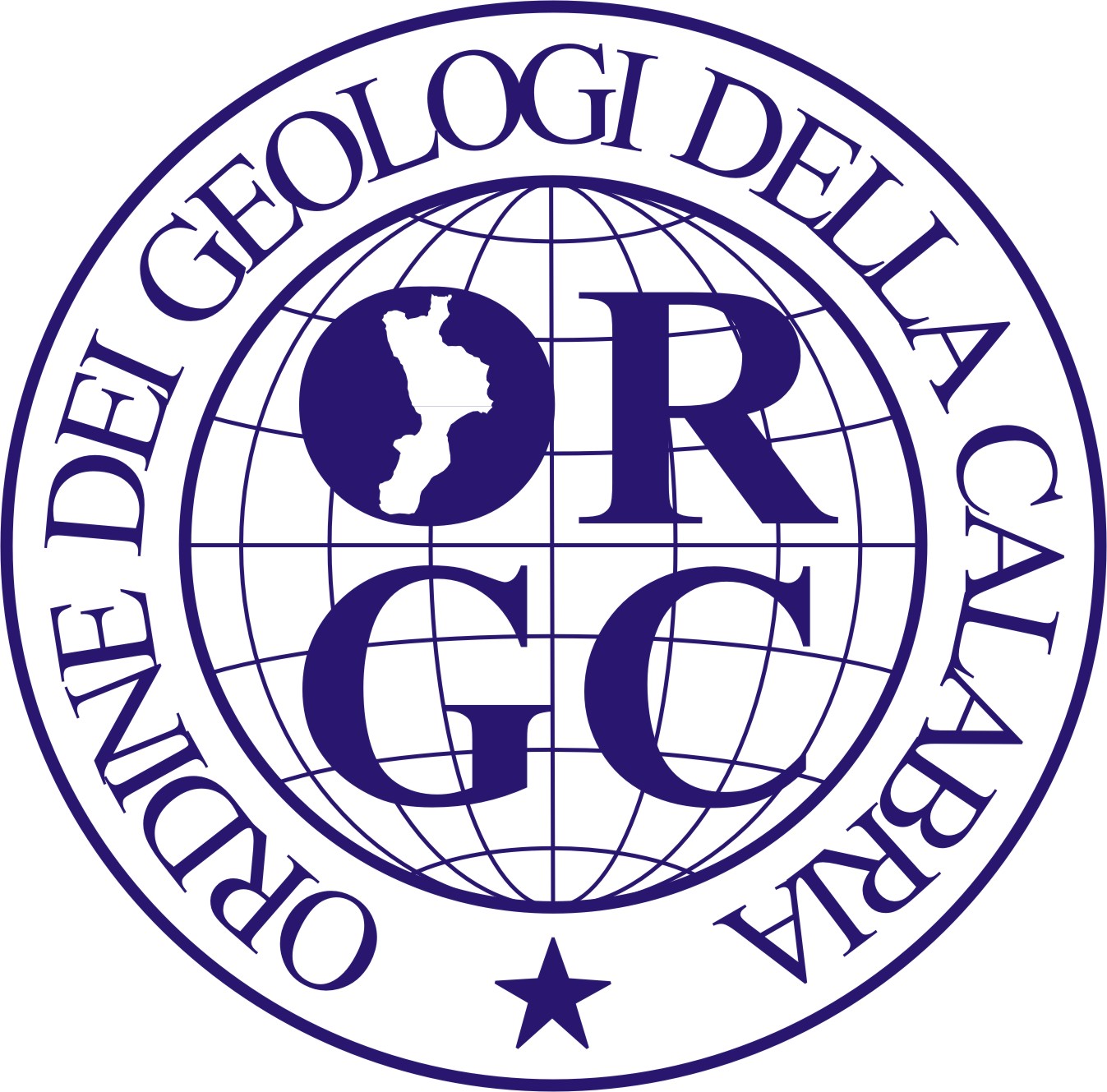 Spett. le Ordine dei Geologi della CalabriaViale De Filippis, 320 8810 Catanzaro Posta Elettronica Certificata segreteria@geologicalabria.com OGGETTO: Avviso di indizione votazioni per il rinnovo del Consiglio dell'Ordine dei Geologi della Calabria per il quadriennio 2021/2025, ai sensi del D.P.R. 8 luglio 2005 n. 169 pubblicato sulla G.U.R.I. n. 198 del 26 agosto 2005. Oggetto: Presentazione della candidatura per il rinnovo del Consiglio dell'Ordine dei Geologi della Calabria per il quadriennio 2021/2025. Il/La sottoscritto/a ________________________________________________________________nato/a a ____________________________________ (provincia ________) il _______________	 residente a ______________________________________________	(provincia __________) Via ______________________________________________	n _________,	regolarmente iscritto/a all'Ordine dei Geologi della Calabria con il numero _________Sezione ______, ai sensi dell’articolo 3, comma 12 del D.P.R. 8 luglio 2005 n. 169, CONSAPEVOLEche la presente comunicazione debitamente firmata, deve pervenire al Consiglio dell'Ordine entro le ore 17,00 del 18 agosto 2021 a mezzo posta elettronica certificata (PEC) della Segreteria dell'Ordine all’indirizzo segreteria@geologicalabria.com, PRESENTAla propria candidatura alle prossime elezioni per il rinnovo del Consiglio dell'Ordine dei Geologi della Calabria che si terranno a partire dal 25 agosto 2021. (al solo fine della pubblicazione online delle candidature indicare eventuale raggruppamento di appartenenza : ______________________________) Data 								                          firma si allega documento di riconoscimento in corso di validità